2021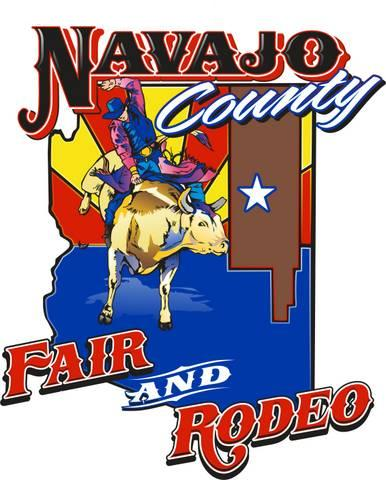 Navajo County Fair & RodeoRoyalty ApplicationCONTESTANT:Name: _________________________________________________ Date of Birth: _______________Address: ___________________________________________________________________________City: ________________________________________ State:____________ Zip:_________________Phone (home) _______________________ (cell) ___________________ (work) _________________Email: ____________________________________________________________________________Current Queen Title: _________________________________________________________________PARENT/LEGAL GUARDIAN: (whom you reside with)Full Name: ________________________________________ Occupation: ______________________Relationship: ____________________________________Address: ___________________________________________________________________________City: ________________________________________ State:____________ Zip:_________________Phone (home) _______________________ (cell) ___________________ (work) _________________Email: ____________________________________________________________________________Contestant’s Local Newspaper: ______________________________________________Please provide the following information about you:Height: __________Weight: __________ Hair Color: ______________ Eye Color: ______________Pants Size: __________  Waist: __________  Inseam: __________SIZES:  Dress: ____________  Blouse: ____________ T-Shirt: ____________  Jacket: ____________Hat: ____________  Belt: ____________  Boot: ____________Please provide the following information using these pages ONLY:Education: (School, High School, College, Special Training):__________________________________________________________________________________________________________________________________________________________________________________________________________________________________________________________________________________________________________________________________________________________________________________________________________________________________________________Scholastic Honors and other Accomplishments: ________________________________________________________________________________________________________________________________________________________________________________________________________________________________________________________________________________________________________________________________________________________________________________________________________________________________________________________________________________________________________________Hobbies and Sports: ________________________________________________________________________________________________________________________________________________________________________________________________________________________________________________________________________________________________________________________________________________________________________________________________________________________________________________________________________________________________________________Why I want to be Navajo County Fair & Rodeo Royalty: **MUST BE WRITTEN IN 3rd PERSON**Queen, Teen Queen, Little Buckaroo____________________________________________________________________________________________________________________________________________________________________________________________________________________________________________________________________________________________________________________________________________________________________________________________________________________________________________________________________________________________________________________________________________________________________________________________________________________________________________________________________________________________________________________________________________________________________________________________________________________________________________________________________________________________________________________________________________________________________________________________________________________________________________________________________________________________________________________________________________________________________________________________________________________________________________________________________________________________________________________________________________________________________________________________________________________________________________________________________________________________________________________________________________________________________________________________________________________________________________________________________________